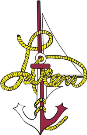 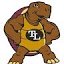 Course Overview: This is a hands-on course where the students will learn the knowledge and skills to completely service small engines.  Learning the theory behind the design and function of small engines will allow the student to completely disassemble, test, measure parts and reassemble an engine.Unit 1: Safety Unit (4 day and ongoing)Description: This unit students will explore many different types of literature.Standards The students will be able to demonstrate proper use and inspection of personal protection equipment (PPE). MnF1.a.7.hThe students will be able to demonstrate proper safe operation practices in work area. PE1.b.11.hThe students will be able to demonstrate proper use and inspection of ventilation equipment. PE1.b.11.hThe students will be able to demonstrate proper “Work Zone “operation. PE1.b.11.hThe students will be able to demonstrate proper use of precautionary labeling and MSDS information. PE1.b.11.hThe students will be able to safely demonstrate the proper use of all shop tools and equipment (maintain a personal safety license). PE1.b.11.hTake the responsibility to get trained on the safe and proper operation of all Fab Lab equipment as needed. MNF1.g.11.h, TR1.c.11.hUnit 2: Lab Policies, Safety and Tooling (4-5 days)Description: Learn what we must know to ensure everyone’s productive safe work in an small Engines labStandards The student will learn the Lab general operating and safety rules. PE1 b.11.hThe students will recognize and know the functions common small engine hand tools. PE1.b.10.hThe students will choose the right tools for the job. PE1.b.10.hThe students will predict potential accidents and hazards. PE1 b.11.hThe students will distinguish between safe and unsafe actions in the lab. PE1 b.11.hUnit 3: Engine Construction and Specifications (15-20 days)Description: Students will learn the subsystems and basic principles of all internal combustion enginesStandardsThe student will learn and be able identify the 4 subsystems of an engine. PE1.a.15.hThe students will identify the major parts of an internal combustion engine by subsystem. PE1.a.15.hThe students will explain the function of major engine parts. PE1.d.10.h, PE1.a.15.hThe students will assess engine parts and determine if they are outside of specification. PE1.a.12.hThe students will distinguish the 4-strokes of an internal combustion engine. PE1.a.15.hThe students will distinguish the 2-strokes of an internal combustion engine. PE1.a.15.hThe students will characterize common engine terms. PE1.a.15.hUnit 4: Engine disassembly, service and reassembly (8-9 weeks)Description: Students will learn the techniques and skills needed to disassemble service and reassemble a single cylinder engine.StandardsThe students will disassemble follow a process/procedure a single cylinder small engine PE1.a.15.hThe students will reassemble follow a process/procedure a single cylinder small engine PE1.a.15.hThe student will perform the measurements and settings to accurately assemble the engine. PE!.b.11.hThe student will know to torque and be able to perform proper torque on all require engine components. PE1.b.12.hThe student will be able to troubleshoot the engine during and after assembly to get the engine to run smoothly.  PE1.b.12.hUnit 5: Diagnostic Systems of an internal combustion engine   (1 week)Description: Students will learn how we know when there is something wrong with a component/part and what can we do about itStandardsThe students will justify the need and purpose of different test equipment. PE1.b.12.hThe students will be able to accurately use precision measuring equipment to measure parts. PE1.b.12.h, TR1.c.9.hThe students will be to access manuals and databases for specifications on parts. PE1.b.12.hThe students will diagnose trouble parts by using a combination of spec sheets and the Internet. PE1.b.12.h, TR1.b.9.hUnit 6: This unit will develop the student’s knowledge of related careers. (2-3 Days)Description: Standards The student will be able to research occupations related to Manufacturing. TR1.c.12.hThe student will be able to use their skills learned in class to design and product a product for another Technology education course. (entrepreneurship) CD3.a.10.hThe student will review their results from the Career Cruising web site to compare skills to this course. TR1.c.12.hUnit 7: Occupational Orientation (ongoing)Description: This unit is an ongoing unit to demonstrate important employability skills in the working world?StandardsThe students will be able to prepare work reports or records. PE1.b.9.h, MNF1.c.9.hThe students will be able to perform housekeeping duties.The students will be able to follow verbal and written instructions to complete work assignments.The students will be able to use work time efficiently. MNF1.c.10.h, MNF1.c.7.HThe student will be able to use critical thinking skills to problem solve assignments. ENG4.b.5.h